СУМСЬКА МІСЬКА РАДАVII СКЛИКАННЯ ______ СЕСІЯРІШЕННЯЗ метою запобігання фінансових збитків комунального підприємства «Інфосервіс» Сумської міської ради та беручи до уваги рекомендації постійної комісії з питань планування соціально-економічного розвитку, бюджету, фінансів, розвитку підприємництва, торгівлі та послуг, регуляторної політики Сумської міської ради та постійної комісії з питань законності, взаємодії з правоохоронними органами, запобігання та протидії корупції, місцевого самоврядування, регламенту, депутатської діяльності та етики, з питань майна комунальної власності та приватизації Сумської міської ради (протокол від «15» травня 2018 року № 1), керуючись статтею 25 Закону України «Про місцеве самоврядування в Україні», Сумська міська радаВИРІШИЛА:Вважати таким що втратило чинність рішення Сумської міської ради від 03 травня 2018 року № 3373-МР «Про передачу в оперативне управління та на баланс комунальній установі «Сумська міська дитяча лікарня Святої Зінаїди» майна комунальної власності територіальної громади міста Суми».Сумський міський голова                                                                   О.М. ЛисенкоВиконавець : Дяговець О.В._______________________Ініціатор розгляду питання – постійна комісія з питань планування соціально-економічного розвитку, бюджету, фінансів, розвитку підприємництва, торгівлі та послуг, регуляторної політики Сумської міської ради та постійна з питань законності, взаємодії з правоохоронними органами, запобігання та протидії корупції, місцевого самоврядування, регламенту, депутатської діяльності та етики, з питань майна комунальної власності та приватизації Сумської міської ради.Проект рішення підготовлено комунальним підприємством «Інфосервіс» Сумської міської радиДоповідач: Дяговець О.В.______________________ЛИСТ РОЗСИЛКИрішення Сумської міської радиПро втрату чинності рішення Сумської міської ради від 03 травня 2018 року № 3373-МР «Про передачу в оперативне управління та на баланс комунальній установі «Сумська міська дитяча лікарня Святої Зінаїди» майна комунальної власності територіальної громади міста Суми»Директор КП «Інфосервіс» СМР			О.В. Дяговець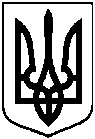 Проект рішення оприлюднено 15.05.2018 р. від                              2018 р.   № м. СумиПро втрату чинності рішення Сумської міської ради від 03 травня 2018 року № 3373-МР «Про передачу в оперативне управління та на баланс комунальній установі «Сумська міська дитяча лікарня Святої Зінаїди» майна комунальної власності територіальної громади міста Суми»№ з/пНазва підприємства, установи, організаціїПрізвище І.П. керівникаПоштова та електронна адресиНеобхідна кількість примірників рішення СМРДепартамент забезпечення ресурсних платежів Сумської міської радиКлименко Ю.М.dresurs@smr.gov.ua5Виконавчий комітет Сумської міської ради, перший заступник міського голови Войтенко В.В.rada@smr.gov.ua1Комунальне підприємство «Інфосервіс» Сумської міської радиДяговець О.В.kpinfo.sumy@gmail.com1